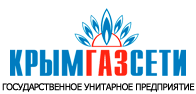 КРАСНОГВАРДЕЙСКОЕ УПРАВЛЕНИЕ ПО ЭКСПЛУАТАЦИИ ГАЗОВОГО ХОЗЯЙСТВАГОСУДАРСТВЕННОГО УНИТАРНОГО ПРЕДПРИЯТИЯ РЕСПУБЛИКИ КРЫМ«КРЫМГАЗСЕТИ»Программа производственного контролясоблюдения санитарных правил и выполнения санитарно-противоэпидемических (профилактических) мероприятийРеспублика Крым, Красногвардейский район, пгт. Красногвардейское, 2022 г.ПРЕДИСЛОВИЕ	РАЗРАБОТАНО:		Руководителями и специалистами 								Красногвардейского УЭГХ ГУП РК «Крымгазсети»УТВЕРЖДЕНО: 	Приказом начальника Красногвардейского УЭГХ ГУП РК «Крымгазсети»	№ 00049 от 4 февраля 2022 г.	ВВЕДЕНО В ДЕЙСТВИЕ:		с 4 февраля 2022 г.ВЗАМЕН:	«Программы производственного контроля соблюдения санитарных правил и выполнения санитарно-противоэпидемических (профилактических) мероприятий», утвержденной приказом начальника Красногвардейского УЭГХ № 00111 от 10 августа 2021 г.РАЗРАБОТАНО	В СООТВЕТСТВИИ С: 	Федеральным законом от 30.03.1999 N 52-ФЗ «О санитарно-эпидемиологическом благополучии населения»; постановлением Главного государственного санитарного врача РФ от 2 декабря 2020 года N 40 «Об утверждении санитарных правил СП 2.2.3670-20 «Санитарно-эпидемиологические требования к условиям труда».1. Общие положения.Цель производственного контроля: обеспечение безопасности и (или) безвредности для человека и среды обитания вредного влияния объектов производственного контроля путём должного выполнения санитарных правил, санитарно – противоэпидемических (профилактических) мероприятий, организации и осуществления контроля за их соблюдением.Паспортные данные юридического лица.2. Перечень официально изданных санитарных правил, методов и методик контроля факторов среды обитания в соответствии с осуществляемой деятельностью.Федеральный закон от 30.03.1999 N 52-ФЗ «О санитарно-эпидемиологическом благополучии населения» Федеральный закон от 24.06.1998 N 89-ФЗ «Об отходах производства и потребления»Федеральный закон от 04.05.2011 N 99-ФЗ «О лицензировании отдельных видов деятельности»Приказ Министерства здравоохранения РФ от 28 января 2021 года N 29н «Об утверждении Порядка проведения обязательных предварительных и периодических медицинских осмотров работников, предусмотренных частью четвертой статьи 213 Трудового кодекса Российской Федерации, перечня медицинских противопоказаний к осуществлению работ с вредными и (или) опасными производственными факторами, а также работам, при выполнении которых проводятся обязательные предварительные и периодические медицинские осмотры»Приказ Минтруда России и Минздрава России от 31 декабря 2020 года N 988н/1420н «Об утверждении перечня вредных и (или) опасных производственных факторов и работ, при выполнении которых проводятся обязательные предварительные медицинские осмотры при поступлении на работу и периодические медицинские осмотры»Постановление Главного государственного санитарного врача РФ от 28 января 2021 года N 2 Об утверждении санитарных правил и норм СанПиН 1.2.3685-21 "Гигиенические нормативы и требования к обеспечению безопасности и (или) безвредности для человека факторов среды обитания" ГОСТ 12.1.003-2014 «Межгосударственный стандарт. Система стандартов безопасности труда. Шум. Общие требования безопасности».ГОСТ ISO 9612-2016 Акустика. Измерения шума для оценки его воздействия на человека. Метод измерений на рабочих местахГОСТ 12.1.005-88 «ССБТ. Общие санитарно-гигиенические требования к воздуху рабочей зоны»ГОСТ 31192.2-2005 (ИСО 5349-2:2001). "Вибрация. Измерение локальной вибрации и оценка ее воздействия на человека. Часть 2. Требования к проведению измерений на рабочих местах".ГОСТ 12.1.012-2004 «Система стандартов безопасности труда. Вибрационная безопасность. Общие требования»ГОСТ 31319-2006 (ЕН 14253:2003). "Вибрация. Измерение общей вибрации и оценка ее воздействия на человека. Требования к проведению измерений на рабочих местах".Постановление Главного государственного санитарного врача РФ от 28 сентября 2020 года N 28 Об утверждении санитарных правил СП 2.4.3648-20 "Санитарно-эпидемиологические требования к организациям воспитания и обучения, отдыха и оздоровления детей и молодежи"Постановление Главного государственного санитарного врача РФ от 2 декабря 2020 года N 40 Об утверждении санитарных правил СП 2.2.3670-20 "Санитарно-эпидемиологические требования к условиям труда"СП 1.1.1058-01 «1.1. Общие вопросы. Организация и проведение производственного контроля за соблюдением Санитарных правил и выполнением санитарно-противоэпидемических (профилактических) мероприятий. Санитарные правила».Постановлением Главного государственного санитарного врача РФ от 28.01.2021 N 4 «Об утверждении санитарных правил и норм СанПиН 3.3686-21 "Санитарно-эпидемиологические требования по профилактике инфекционных болезней»«Методические рекомендации по организации проведения и объему лабораторных исследований, входящих в группу мероприятий по производственному контролю за обращением с отходами производства и потребления».МУК 4.3.2491-09 "Гигиеническая оценка электрических и магнитных полей промышленной частоты (50 Гц) в производственных условиях"."Р 2.2.2006-05. 2.2. Гигиена труда. Руководство по гигиенической оценке факторов рабочей среды и трудового процесса. Критерии и классификация условий труда" (утв. Главным государственным санитарным врачом РФ 29.07.2005).Приказом Минздрава России от 08.10.2020 N 1080н "Об утверждении требований к комплектации медицинскими изделиями аптечки для оказания первой помощи пострадавшим в дорожно-транспортных происшествиях (автомобильной)".Приказом Минздрава России от 15.12.2020 N 1331н «Об утверждении требований к комплектации медицинскими изделиями аптечки для оказания первой помощи работникам».3. Перечень должностных лиц (работников), на которых возложены функции по осуществлению производственного контроля.3.1. Приказом начальника Предприятия № 00049 от 4 февраля 2022 г. «О назначении лиц, ответственных за организацию проведения производственного контроля соблюдения санитарных правил и выполнения санитарно-противоэпидемических (профилактических) мероприятий» на должностных лиц (работников) Предприятия возложены функции по осуществлению производственного контроля:3.1.1. Общее руководство и контроль за выполнением "Программы производственного контроля соблюдения санитарных правил и выполнения санитарно-противоэпидемических (профилактических) мероприятий на 2022 год" (далее – Программа) - на ведущего специалиста по охране труда Кошевого М.С.3.1.2. Организация проведения инструментальных измерений (исследований) вредных производственных факторов, полноту их проведения; соблюдение графиков проведения измерений в соответствии с Программой в целом по Предприятию - на ведущего специалиста по охране труда Кошевого М. С.3.1.3. Организация проведения производственного контроля, контроль соблюдения санитарных правил и выполнения санитарно-противоэпидемических (профилактических) мероприятий в структурных подразделениях (службах):по службе учета газа – старшего мастера службы учета газа Трачук А.А.по хозяйственному отделу – заведующего хозяйством Григорьева С.С.по автотранспортной службе – старшего механика гаража Кошевого О.В.по аварийно-диспетчерской службе – мастера службы Шеремет Ф.И.по службе внутридомовых систем газоснабжения – мастера службы Поминчук Р.В.по строительно-монтажной и ремонтной службе – старшего мастера службы Ключникова С.А.по Октябрьскому эксплуатационному участку – старшего мастера участка Ковенского И.И.по службе эксплуатации газовых сетей и ГРП – страшего мастера службы Шеремет В.И., мастера службы Белоуса А.В., мастера службы Гребенюка С.А.по службе по газификации – начальника службы по газификации Беглякова А.А.;по Красногвардейскому участку по реализации сжиженного газа – мастера службы Ключникова О.А.по бухгалтерии, администрации, производственно-техническому отделу, отделу по работе с клиентами – ведущего специалиста по охране труда Кошевого М. С.3.1.4. Осуществление постоянного контроля выполнения мероприятий Программы – на комиссию в следующем составе:председатель комиссии - главный инженер Аджем Г.И.заместитель председателя комиссии - ведущий специалист по охране труда Кошевого М.Счлен комиссии -  заведующий хозяйством Григорьев С.С. член комиссии -  старший механик гаража Кошевой О.В.член комиссии - старший мастер строительно-монтажной и 	ремонтной службы Ключников С.А4. Перечень химических, физических и иных факторов, в отношении которых необходима организация лабораторных и инструментальных исследований и испытаний в целях оценки влияния их на среду обитания человека и его здоровье.5. Перечень должностей работников, подлежащих медицинским осмотрам.6. Перечень, осуществляемых юридическим лицом работ, услуг, выпускаемой продукции, а также видов деятельности, представляющих потенциальную опасность для человека и подлежащих санитарно-эпидемиологической оценке, сертификации, лицензированию, аттестации.7. Мероприятия, предусматривающие обоснование безопасности для человека и окружающей среды продукции и технологии ее производства, критериев безопасности и (или) безвредности факторов производственной и окружающей среды и разработка методов контроля, в том числе при хранении, транспортировке, реализации и утилизации продукции, а также безопасности процесса выполнения работ, оказания услуг.* - при установленном соответствии содержания вредных веществ III, IV классов опасности уровню ПДК допускается проводить контроль не реже 1 раза в год 8. Номенклатура, места и количество точек измерений, в которых проводится контроль исполнения санитарно-гигиенических нормативов и санитарно-противоэпидемических (профилактических) мероприятий.10. Перечень форм учета и отчетности по вопросам, связанным с осуществлением производственного контроля.11. Перечень возможных аварийных ситуаций, связанных с остановкой производства, нарушениями технологических процессов, иных создающих угрозу санитарно-эпидемиологическому благополучию населения ситуаций, при возникновении которых осуществляется информирование населения, органов местного самоуправления, органов, уполномоченных осуществлять государственный санитарно-эпидемиологический надзор.1. Отключение водоснабжения.2. Аварии в системе водопровода, канализации.3. Отключение тепла в холодный период года.4. Пожар.5. Стихийные бедствия.12. Иные мероприятия, проведение которых необходимо для осуществления эффективного контроля за соблюдением санитарных правил и гигиенических нормативов, выполнением санитарно-противоэпидемических (профилактических) мероприятий. Перечень указанных мероприятий определяется степенью потенциальной опасности для человека деятельности (выполняемой работы, оказываемой услуги), осуществляемой на объекте производственного контроля, мощностью объекта, возможными негативными последствиями нарушений санитарных правил.«УТВЕРЖДАЮ»                                         Начальник Красногвардейского УЭГХГУП РК «Крымгазсети»___________ Р.В. Дубова«__» __________ 20__ г.                                                                                                                 РАЗРАБОТАЛ:Ведущий специалист по охране трудаКошевой М.С.СОГЛАСОВАНО:Главный инженер Аджем Г.И.ЮрисконсультЗавьялова И.Ю.Уполномоченное лицо трудового коллектива  Красногвардейского УЭГХ ГУП РК «Крымгазсети» по вопросам охраны труда Ключников О.А.1Наименование юридического лицаГосударственное унитарное предприятие Республики Крым «Крымгазсети»2Юридический и фактический адрес295011, Республика Крым, г. Симферополь, ул. Училищная ,42а;297000, пгт Красногвардейское, ул. Элеваторная, 17 а.3Телефон/факс(3652) 25-55-454Ф.И.О. руководителяТарасов Сергей Иванович5Адрес электронной почтыguprk@crimeagasnet.ru6Ф.И.О. руководителя филиалаДубова Раиса Владимировна7Телефон/факс руководителя филиала3(6556)230038Адрес электронной почты руководителя филиалаkugh_drv@crimeagasnet.ru9Численность работающих, в том числе женщин141, в т.ч. женщин - 4010Виды осуществляемой деятельности, работ, услуг35.22 - Распределение газообразного топлива по газораспределительным сетям.11Порядок, условия и способы сбора, использования, обезвреживания, транспортировки, хранения и захоронения отходов производства и потребленияДоговор на оказание услуг холодного водоснабжения. Договор на оказание услуг по дезинсекции. Договор на оказание услуг дератизации.Договор на оказание услуг дезинфекции.Договор на оказание услуг по сбору, транспортировке, обработке, утилизации, обезвреживанию и размещению отходов I-IV классов опасности.Договор о передаче лома черных и цветных металлов.Договор купли-продажи отработанных аккумуляторных батарей.Договор купли-продажи отработанного масла.Договор о передаче макулатуры.Перечень веществ, факторов, объектовПеречень веществ, факторов, объектовПеречень веществ, факторов, объектов1.МикроклиматСторонняя организация, имеющая аттестат аккредитации в данной области, по договору2.ОсвещениеСторонняя организация, имеющая аттестат аккредитации в данной области, по договору3.Электромагнитное поле от ПЭВМСторонняя организация, имеющая аттестат аккредитации в данной области, по договору4.ШумСторонняя организация, имеющая аттестат аккредитации в данной области, по договору5.Вибрация общаяСторонняя организация, имеющая аттестат аккредитации в данной области, по договору6.Вибрация локальнаяСторонняя организация, имеющая аттестат аккредитации в данной области, по договору7.Тяжесть трудового процессаСторонняя организация, имеющая аттестат аккредитации в данной области, по договору7.1.Масса поднимаемого и  перемещаемого груза вручнуюСторонняя организация, имеющая аттестат аккредитации в данной области, по договору7.2Рабочая позаСторонняя организация, имеющая аттестат аккредитации в данной области, по договору8.Химический факторСторонняя организация, имеющая аттестат аккредитации в данной области, по договору8.1.Хлор+ – 2 класс опасностиСторонняя организация, имеющая аттестат аккредитации в данной области, по договору8.2.Фенолфармальдегидные смолы (летучие продукты)) – 2 класс опасностиСторонняя организация, имеющая аттестат аккредитации в данной области, по договору8.3.Марганец в сварочных аэрозолях при  его содержании: до 20% - 2 класс опасности)) – 2 класс опасностиСторонняя организация, имеющая аттестат аккредитации в данной области, по договору8.4.Углерод оксид – 4 класс опасностиСторонняя организация, имеющая аттестат аккредитации в данной области, по договору8.5.Озон – 1 класс опасностиСторонняя организация, имеющая аттестат аккредитации в данной области, по договору№ п/пСтруктурное подражделение (служба)Профессия  (должность)Наименование вредных и (или) опасных производственных факторов, воздействующих на работника, и видов выполняемых работ (согласно приложению к Порядку, утв. приказом Минздрава России от 28.01.2021 № 29н)№ пункта по приложению к Порядку, утв. приказом Минздрава России от 28.01.2021 № 29н12345Служба эксплуатации газовых сетей и ГРПСлужба эксплуатации газовых сетей и ГРПСлужба эксплуатации газовых сетей и ГРПСлужба эксплуатации газовых сетей и ГРПСлужба эксплуатации газовых сетей и ГРП1Служба эксплуатации газовых сетей и ГРПСлесарь по эксплуатации и ремонту газового оборудованияПрочие работы, относящиеся в соответствии с законодательством по охране труда к работам на высоте п.6.21Служба эксплуатации газовых сетей и ГРПСлесарь по эксплуатации и ремонту газового оборудованияРаботы, выполняемые непосредственно с применением средств индивидуальной защиты органов дыхания изолирующих и средств индивидуальной защиты органов дыхания фильтрующих с полной лицевой частьюп.172Служба эксплуатации газовых сетей и ГРПСлесарь по эксплуатации и ремонту подземных газопроводовПрочие работы, относящиеся в соответствии с законодательством по охране труда к работам на высоте п.6.22Служба эксплуатации газовых сетей и ГРПРаботы, выполняемые непосредственно с применением средств индивидуальной защиты органов дыхания изолирующих и средств индивидуальной защиты органов дыхания фильтрующих с полной лицевой частьюп.173Служба эксплуатации газовых сетей и ГРПЭлектрогазосварщикМарганец и его соединения, в том числе марганец карбонат гидрат, марганец нитрат гексагидрат, марганец сульфат пентагидрат, марганец трикарбонилциклопентадиенп. 1.173Служба эксплуатации газовых сетей и ГРПЭлектрогазосварщикОзонп. 1.233Служба эксплуатации газовых сетей и ГРПЭлектрогазосварщикУглерод оксидп. 1.393Служба эксплуатации газовых сетей и ГРПЭлектрогазосварщикПрочие работы, относящиеся в соответствии с законодательством по охране труда к работам на высоте п.6.24Служба эксплуатации газовых сетей и ГРППодсобный рабочийПрочие работы, относящиеся в соответствии с законодательством по охране труда к работам на высоте п.6.25Служба эксплуатации газовых сетей и ГРПСварщик пластмассПрочие работы, относящиеся в соответствии с законодательством по охране труда к работам на высоте п.6.26Служба эксплуатации газовых сетей и ГРПМонтер по защите подземных трубопроводов от коррозииПрочие работы, относящиеся в соответствии с законодательством по охране труда к работам на высоте п.6.26Служба эксплуатации газовых сетей и ГРПМонтер по защите подземных трубопроводов от коррозииРаботы, связанные с техническим обслуживанием электроустановок напряжением 50 В и выше переменного тока и 75 В и выше постоянного тока, проведением в них оперативных переключений, выполнением строительных, монтажных, наладочных, ремонтных работ, испытанием и измерениемп.9Служба внутридомовых систем газоснабженияСлужба внутридомовых систем газоснабженияСлужба внутридомовых систем газоснабженияСлужба внутридомовых систем газоснабженияСлужба внутридомовых систем газоснабжения7Служба внутридомовых систем газоснабженияСлесарь по эксплуатации и ремонту газового оборудованияРаботы в организациях, деятельность которых связана с коммунальным и бытовым обслуживанием населенияп.267Служба внутридомовых систем газоснабженияСлесарь по эксплуатации и ремонту газового оборудованияПрочие работы, относящиеся в соответствии с законодательством по охране труда к работам на высоте п.6.27Служба внутридомовых систем газоснабженияСлесарь по эксплуатации и ремонту газового оборудованияРаботы, выполняемые непосредственно с применением средств индивидуальной защиты органов дыхания изолирующих и средств индивидуальной защиты органов дыхания фильтрующих с полной лицевой частьюп.178Служба внутридомовых систем газоснабженияЭлектрогазосварщикМарганец и его соединения, в том числе марганец карбонат гидрат, марганец нитрат гексагидрат, марганец сульфат пентагидрат, марганец трикарбонилциклопентадиенп. 1.178Служба внутридомовых систем газоснабженияЭлектрогазосварщикМарганец и его соединения, в том числе марганец карбонат гидрат, марганец нитрат гексагидрат, марганец сульфат пентагидрат, марганец трикарбонилциклопентадиенп. 1.178Служба внутридомовых систем газоснабженияЭлектрогазосварщикОзонп. 1.238Служба внутридомовых систем газоснабженияЭлектрогазосварщикУглерод оксидп. 1.398Служба внутридомовых систем газоснабженияЭлектрогазосварщикПрочие работы, относящиеся в соответствии с законодательством по охране труда к работам на высоте п.6.28Служба внутридомовых систем газоснабженияЭлектрогазосварщикРаботы в организациях, деятельность которых связана с коммунальным и бытовым обслуживанием населенияп.26Аварийно - диспетчерская служба Аварийно - диспетчерская служба Аварийно - диспетчерская служба Аварийно - диспетчерская служба Аварийно - диспетчерская служба 9Аварийно - диспетчерская служба Водитель автомобиляРаботы в организациях, деятельность которых связана с коммунальным и бытовым обслуживанием населенияп.269Аварийно - диспетчерская служба Водитель автомобиляУправление наземными транспортными средствами (категории "A", "B", "BE", трактора и другие самоходные машины, мини-трактора, мотоблоки, автопогрузчики, электрокары, регулировщики и т.п., автомобили всех категорий с ручным управлением для инвалидов, мотоколяски для инвалидов)п. 18.19Аварийно - диспетчерская служба Водитель автомобиляПрочие работы, относящиеся в соответствии с законодательством по охране труда к работам на высоте п.6.29Аварийно - диспетчерская служба Водитель автомобиляРаботы, выполняемые непосредственно с применением средств индивидуальной защиты органов дыхания изолирующих и средств индивидуальной защиты органов дыхания фильтрующих с полной лицевой частьюп.1710Аварийно - диспетчерская служба Слесарь по эксплуатации и ремонту газового оборудованияРаботы в организациях, деятельность которых связана с коммунальным и бытовым обслуживанием населенияп.2610Аварийно - диспетчерская служба Слесарь по эксплуатации и ремонту газового оборудованияРаботы, выполняемые непосредственно с применением средств индивидуальной защиты органов дыхания изолирующих и средств индивидуальной защиты органов дыхания фильтрующих с полной лицевой частьюп.1710Аварийно - диспетчерская служба Слесарь по эксплуатации и ремонту газового оборудованияПрочие работы, относящиеся в соответствии с законодательством по охране труда к работам на высоте п.6.2Хозяйственный отделХозяйственный отделХозяйственный отделХозяйственный отделХозяйственный отдел11Хозяйственный отделЭлектромонтер по ремонту и обслуживанию электрооборудованияПрочие работы, относящиеся в соответствии с законодательством по охране труда к работам на высоте п.6.211Хозяйственный отделЭлектромонтер по ремонту и обслуживанию электрооборудованияРаботы, связанные с техническим обслуживанием электроустановок напряжением 50 В и выше переменного тока и 75 В и выше постоянного тока, проведением в них оперативных переключений, выполнением строительных, монтажных, наладочных, ремонтных работ, испытанием и измерениемп.912Хозяйственный отделРабочий по комплексному обслуживанию и ремонту зданийПрочие работы, относящиеся в соответствии с законодательством по охране труда к работам на высоте п.6.2Октябрьский эксплуатационный участокОктябрьский эксплуатационный участокОктябрьский эксплуатационный участокОктябрьский эксплуатационный участокОктябрьский эксплуатационный участок13Октябрьский эксплуатационный участокСлесарь по эксплуатации и ремонту газового оборудования (АДС)Работы в организациях, деятельность которых связана с коммунальным и бытовым обслуживанием населенияп.2613Октябрьский эксплуатационный участокСлесарь по эксплуатации и ремонту газового оборудования (АДС)Работы, выполняемые непосредственно с применением средств индивидуальной защиты органов дыхания изолирующих и средств индивидуальной защиты органов дыхания фильтрующих с полной лицевой частьюп.1713Октябрьский эксплуатационный участокСлесарь по эксплуатации и ремонту газового оборудования (АДС)Прочие работы, относящиеся в соответствии с законодательством по охране труда к работам на высоте п.6.214Октябрьский эксплуатационный участокСлесарь по эксплуатации и ремонту подземных газопроводовРаботы, выполняемые непосредственно с применением средств индивидуальной защиты органов дыхания изолирующих и средств индивидуальной защиты органов дыхания фильтрующих с полной лицевой частьюп.1714Октябрьский эксплуатационный участокСлесарь по эксплуатации и ремонту подземных газопроводовПрочие работы, относящиеся в соответствии с законодательством по охране труда к работам на высоте п.6.215Октябрьский эксплуатационный участокВодитель автомобиля (АДС)Работы, выполняемые непосредственно с применением средств индивидуальной защиты органов дыхания изолирующих и средств индивидуальной защиты органов дыхания фильтрующих с полной лицевой частьюп.1715Октябрьский эксплуатационный участокВодитель автомобиля (АДС)Работы в организациях, деятельность которых связана с коммунальным и бытовым обслуживанием населенияп.2615Октябрьский эксплуатационный участокВодитель автомобиля (АДС)Управление наземными транспортными средствами (категории "A", "B", "BE", трактора и другие самоходные машины, мини-трактора, мотоблоки, автопогрузчики, электрокары, регулировщики и т.п., автомобили всех категорий с ручным управлением для инвалидов, мотоколяски для инвалидов)п. 18.115Октябрьский эксплуатационный участокВодитель автомобиля (АДС)Прочие работы, относящиеся в соответствии с законодательством по охране труда к работам на высоте п.6.2Автотранспортная службаАвтотранспортная службаАвтотранспортная службаАвтотранспортная службаАвтотранспортная служба16Автотранспортная службаМашинист экскаватораУправление наземными транспортными средствами (категории "A", "B", "BE", трактора и другие самоходные машины, мини-трактора, мотоблоки, автопогрузчики, электрокары, регулировщики и т.п., автомобили всех категорий с ручным управлением для инвалидов, мотоколяски для инвалидов)п. 18.117Автранспортная службаВодитель автомобиляУправление наземными транспортными средствами (категории "A", "B", "BE", трактора и другие самоходные машины, мини-трактора, мотоблоки, автопогрузчики, электрокары, регулировщики и т.п., автомобили всех категорий с ручным управлением для инвалидов, мотоколяски для инвалидов)п. 18.1Красногвардейский участок по реализации сжиженного газаКрасногвардейский участок по реализации сжиженного газаКрасногвардейский участок по реализации сжиженного газаКрасногвардейский участок по реализации сжиженного газаКрасногвардейский участок по реализации сжиженного газа18Красногвардейский участок по реализации сжиженного газаВодитель автомобиля (автоклеть)Управление наземными транспортными средствами (Категории "C", "C1", "CE", "D1", "D1E", трамвай, троллейбус)п. 18.218Красногвардейский участок по реализации сжиженного газаВодитель автомобиля (автоклеть)Работы в организациях, деятельность которых связана с коммунальным и бытовым обслуживанием населенияп.2619Красногвардейский участок по реализации сжиженного газаВодитель автомобиля (АЦЖГ)Тяжесть трудового процесса Подъем, перемещение, удержание груза вручную Стереотипные рабочие движения
Рабочее положение тела работника (длительное нахождение работника в положении "стоя", "сидя" без перерывов, "лежа", "на коленях", "на корточках", с наклоном или поворотом туловища, с поднятыми выше уровня плеч руками, с неудобным размещением ног, с невозможностью изменения взаимного положения различных частей тела относительно друг друга, длительное перемещение работника в пространстве) Работы, связанные с постоянной ходьбой и работой стоя в течение всего рабочего дняп. 5.119Красногвардейский участок по реализации сжиженного газаВодитель автомобиля (АЦЖГ)Работы в организациях, деятельность которых связана с коммунальным и бытовым обслуживанием населенияп.2619Красногвардейский участок по реализации сжиженного газаВодитель автомобиля (АЦЖГ)Управление наземными транспортными средствами (Категории "C", "C1", "CE", "D1", "D1E", трамвай, троллейбус)п. 18.219Красногвардейский участок по реализации сжиженного газаВодитель автомобиля (АЦЖГ)Работы, непосредственно связанные с обслуживанием оборудования, работающего под избыточным давлением более 0,07 мегапаскаля (МПа) и подлежащего учету в органах Ростехнадзора:
а) пара, газа (в газообразном, сжиженном состоянии);
б) воды при температуре более 115 °C;
в) иных жидкостей при температуре, превышающей температуру их кипения при избыточном давлении 0,07 МПап. 1219Красногвардейский участок по реализации сжиженного газаВодитель автомобиля (АЦЖГ)Работы, непосредственно связанные с обслуживанием оборудования, работающего под избыточным давлением более 0,07 мегапаскаля (МПа) и подлежащего учету в органах Ростехнадзора:
а) пара, газа (в газообразном, сжиженном состоянии);
б) воды при температуре более 115 °C;
в) иных жидкостей при температуре, превышающей температуру их кипения при избыточном давлении 0,07 МПап. 1220Красногвардейский участок по реализации сжиженного газаСлесарь по эксплуатации и ремонту газового оборудованияРаботы в организациях, деятельность которых связана с коммунальным и бытовым обслуживанием населенияп.2620Красногвардейский участок по реализации сжиженного газаСлесарь по эксплуатации и ремонту газового оборудованияТяжесть трудового процесса Подъем, перемещение, удержание груза вручную Стереотипные рабочие движения
Рабочее положение тела работника (длительное нахождение работника в положении "стоя", "сидя" без перерывов, "лежа", "на коленях", "на корточках", с наклоном или поворотом туловища, с поднятыми выше уровня плеч руками, с неудобным размещением ног, с невозможностью изменения взаимного положения различных частей тела относительно друг друга, длительное перемещение работника в пространстве) Работы, связанные с постоянной ходьбой и работой стоя в течение всего рабочего дняп. 5.1Строительно - монтажная и ремонтная службаСтроительно - монтажная и ремонтная службаСтроительно - монтажная и ремонтная службаСтроительно - монтажная и ремонтная службаСтроительно - монтажная и ремонтная служба21Строительно - монтажная и ремонтная службаПодсобный рабочийПрочие работы, относящиеся в соответствии с законодательством по охране труда к работам на высоте п.6.222Строительно - монтажная и ремонтная службаСлесарь по эксплуатации и ремонту газового оборудованияРаботы в организациях, деятельность которых связана с коммунальным и бытовым обслуживанием населенияп.2622Строительно - монтажная и ремонтная службаСлесарь по эксплуатации и ремонту газового оборудованияПрочие работы, относящиеся в соответствии с законодательством по охране труда к работам на высоте п.6.223Строительно - монтажная и ремонтная службаСварщик пластмассПрочие работы, относящиеся в соответствии с законодательством по охране труда к работам на высоте п.6.224Строительно - монтажная и ремонтная службаЭлектрогазосварщикМарганец и его соединения, в том числе марганец карбонат гидрат, марганец нитрат гексагидрат, марганец сульфат пентагидрат, марганец трикарбонилциклопентадиенп. 1.1724Строительно - монтажная и ремонтная службаЭлектрогазосварщикМарганец и его соединения, в том числе марганец карбонат гидрат, марганец нитрат гексагидрат, марганец сульфат пентагидрат, марганец трикарбонилциклопентадиенп. 1.1724Строительно - монтажная и ремонтная службаЭлектрогазосварщикОзонп. 1.2324Строительно - монтажная и ремонтная службаЭлектрогазосварщикУглерод оксидп. 1.3924Строительно - монтажная и ремонтная службаЭлектрогазосварщикРаботы в организациях, деятельность которых связана с коммунальным и бытовым обслуживанием населенияп.2624Строительно - монтажная и ремонтная службаЭлектрогазосварщикПрочие работы, относящиеся в соответствии с законодательством по охране труда к работам на высоте п.6.2№п/пПеречень работ, услуг, продукцииНаименование лицензии, регистрационный номер, дата1231Эксплуатация взрывопожароопасных и химически опасных производственных объектов I, II и III классов опасностиЛицензия № ВХ-79-000076 от 23 июля 2019 г.Объект исследования(исследуемый материал)Определяемые показателиТочкиотбораПериодичность контроляПериодичность контроляНормативная, нормативно- техническая и методическая документация, регламентирующая проведение исследований, испытаний и т.п.Кто осуществляет1234456МикроклиматТемпература воздуха,относительная влажность воздуха, скорость движения воздухаВ офисных и производственных помещениях организации1 раз в год1 раз в годПостановление Главного государственного санитарного врача РФ от 28.01.2021 N 2 "Об утверждении санитарных правил и норм СанПиН 1.2.3685-21 "Гигиенические нормативы и требования к обеспечению безопасности и (или) безвредности для человека факторов среды обитания"Сторонняя организация, имеющая аттестатаккредитации в данной области, по договоруОсвещенностьУровни естественной, искусственной и совмещенной освещенностиВ помещениях организации1 раз в год1 раз в годПостановление Главного государственного санитарного врача РФ от 28.01.2021 N 2 "Об утверждении санитарных правил и норм СанПиН 1.2.3685-21 "Гигиенические нормативы и требования к обеспечению безопасности и (или) безвредности для человека факторов среды обитания"Сторонняя организация, имеющая аттестатаккредитации в данной области, по договоруШумЭквивалентный уровень звука, дБУ производственного оборудования, в кабинах транспортных средств, на рабочих местах слесарей по эксплуатации и ремонту подземных газопроводах, электрогазосварщиков, подсобных рабочих, слесарей по эксплуатации и ремонту газового оборудования, монтеров по защите подземных трубопроводов от коррозии, рабочих по комплексному обслуживанию зданий, сварщиков пластмассУ производственного оборудования, в кабинах транспортных средств, на рабочих местах слесарей по эксплуатации и ремонту подземных газопроводах, электрогазосварщиков, подсобных рабочих, слесарей по эксплуатации и ремонту газового оборудования, монтеров по защите подземных трубопроводов от коррозии, рабочих по комплексному обслуживанию зданий, сварщиков пластмасс1 раз в годПостановление Главного государственного санитарного врача РФ от 28.01.2021 N 2 "Об утверждении санитарных правил и норм СанПиН 1.2.3685-21 "Гигиенические нормативы и требования к обеспечению безопасности и (или) безвредности для человека факторов среды обитания"ГОСТ 12.1.003-2014 «Межгосударственный стандарт. Система стандартов безопасности труда. Шум. Общие требования безопасности».ГОСТ ISO 9612-2016 Акустика. Измерения шума для оценки его воздействия на человека. Метод измерений на рабочих местахСторонняя организация, имеющая аттестатаккредитации в данной области, по договоруРабочие места, оборудованные ПЭВМУровниэлектромагнитного поля; напряженность электрического поля; напряженность магнитного поля; плотность потока энергии; напряженность электростатического поляВ офисных помещениях организацииВ офисных помещениях организации1 раз в 3 годаПостановление Главного государственного санитарного врача РФ от 28.01.2021 N 2 "Об утверждении санитарных правил и норм СанПиН 1.2.3685-21 "Гигиенические нормативы и требования к обеспечению безопасности и (или) безвредности для человека факторов среды обитания"Сторонняя организация, имеющая аттестатаккредитации в данной области, по договоруОбщая вибрация от производственного оборудованияВибрация общая, эквивалентный корректированный уровень виброускорения, дБВ кабинах транспортных средствВ кабинах транспортных средств1 раз в годПостановление Главного государственного санитарного врача РФ от 28.01.2021 N 2 "Об утверждении санитарных правил и норм СанПиН 1.2.3685-21 "Гигиенические нормативы и требования к обеспечению безопасности и (или) безвредности для человека факторов среды обитания"ГОСТ 31192.2-2005 (ИСО 5349-2:2001). "Вибрация. Измерение локальной вибрации и оценка ее воздействия на человека. Часть 2. Требования к проведению измерений на рабочих местах".ГОСТ 31319-2006 (ЕН 14253:2003). "Вибрация. Измерение общей вибрации и оценка ее воздействия на человека. Требования к проведению измерений на рабочих местах".Сторонняя организация, имеющая аттестат аккредитации в данной областиЛокальная вибрация от производственного оборудованияВибрация локальная, эквивалентный корректированный уровень виброускорения, дБУ производственного оборудования, в кабинах транспортных средств, на рабочих местах слесарей по эксплуатации и ремонту подземных газопроводов, электрогазосварщиков, подсобных рабочих, слесарей по эксплуатации и ремонту газового оборудования, монтеров по защите подземных трубопроводов от коррозии, рабочих по комплексному обслуживанию зданий, сварщиков пластмассУ производственного оборудования, в кабинах транспортных средств, на рабочих местах слесарей по эксплуатации и ремонту подземных газопроводов, электрогазосварщиков, подсобных рабочих, слесарей по эксплуатации и ремонту газового оборудования, монтеров по защите подземных трубопроводов от коррозии, рабочих по комплексному обслуживанию зданий, сварщиков пластмасс1 раз в годПостановление Главного государственного санитарного врача РФ от 28.01.2021 N 2 "Об утверждении санитарных правил и норм СанПиН 1.2.3685-21 "Гигиенические нормативы и требования к обеспечению безопасности и (или) безвредности для человека факторов среды обитания"ГОСТ 31192.2-2005 (ИСО 5349-2:2001). "Вибрация. Измерение локальной вибрации и оценка ее воздействия на человека. Часть 2. Требования к проведению измерений на рабочих местах".ГОСТ 31319-2006 (ЕН 14253:2003). "Вибрация. Измерение общей вибрации и оценка ее воздействия на человека. Требования к проведению измерений на рабочих местах".Сторонняя организация, имеющая аттестат аккредитации в данной областиТяжесть трудового процессаРабочая поза - периодическое, более 50% времени рабочего дня, нахождения в неудобном или фиксированном положении.Масса поднимаемого и  перемещаемого груза вручную.На рабочих местах электрогазосварщиков, водителя автомобиля КУПРСГ, слесаря по эксплуатации и ремонту газового оборудования КУПРСГНа рабочих местах электрогазосварщиков, водителя автомобиля КУПРСГ, слесаря по эксплуатации и ремонту газового оборудования КУПРСГ1 раз в год"Р 2.2.2006-05. 2.2. Гигиена труда. Руководство по гигиенической оценке факторов рабочей среды и трудового процесса. Критерии и классификация условий труда" (утв. Главным государственным санитарным врачом РФ 29.07.2005)Сторонняя организация, имеющая аттестат аккредитации в данной областиВоздух рабочей зоныХимический фактор (Фенолфармальдегидные смолы (летучие продукты)) – 2 класс опасности)На рабочем месте сварщика пластмассНа рабочем месте сварщика пластмасс1 раз в месяцГОСТ 12.1.005-88 «ССБТ. Общие санитарно-гигиенически требования к воздуху рабочей зоны»Сторонняя организация, имеющая аттестат аккредитации в данной областиВоздух рабочей зоныХимический фактор (Марганец в сварочных аэрозолях при  его содержании: до 20% - 2 класс опасности)У сварочных аппаратовУ сварочных аппаратов1 раз в месяцПостановление Главного государственного санитарного врача РФ от 28.01.2021 N 2 "Об утверждении санитарных правил и норм СанПиН 1.2.3685-21 "Гигиенические нормативы и требования к обеспечению безопасности и (или) безвредности для человека факторов среды обитания"ГОСТ 12.1.005-88 «ССБТ. Общие санитарно-гигиенически требования к воздуху рабочей зоны»Сторонняя организация, имеющая аттестат аккредитации в данной областиВоздух рабочей зоныХимический фактор (Озон) – 1 класс опасности)У сварочных аппаратовУ сварочных аппаратов1 раз в 10 днейПостановление Главного государственного санитарного врача РФ от 28.01.2021 N 2 "Об утверждении санитарных правил и норм СанПиН 1.2.3685-21 "Гигиенические нормативы и требования к обеспечению безопасности и (или) безвредности для человека факторов среды обитания"ГОСТ 12.1.005-88 «ССБТ. Общие санитарно-гигиенически требования к воздуху рабочей зоны»Сторонняя организация, имеющая аттестат аккредитации в данной областиВоздух рабочей зоныХимический фактор (Углерод оксид – 4 класс опасности)У сварочных аппаратовУ сварочных аппаратов1 раз в квартал*Постановление Главного государственного санитарного врача РФ от 28.01.2021 N 2 "Об утверждении санитарных правил и норм СанПиН 1.2.3685-21 "Гигиенические нормативы и требования к обеспечению безопасности и (или) безвредности для человека факторов среды обитания"ГОСТ 12.1.005-88 «ССБТ. Общие санитарно-гигиенически требования к воздуху рабочей зоны»Сторонняя организация, имеющая аттестат аккредитации в данной областиВоздух рабочей зоныХимический фактор (Хлор+) – 2 класс опасности)В рабочей зоне уборщика служебных помещенийВ рабочей зоне уборщика служебных помещений1 раз в месяцПостановление Главного государственного санитарного врача РФ от 28.01.2021 N 2 "Об утверждении санитарных правил и норм СанПиН 1.2.3685-21 "Гигиенические нормативы и требования к обеспечению безопасности и (или) безвредности для человека факторов среды обитания"ГОСТ 12.1.005-88 «ССБТ. Общие санитарно-гигиенически требования к воздуху рабочей зоны»Сторонняя организация, имеющая аттестат аккредитации в данной областиВоздух рабочей зоныХимический фактор (Хлор+) – 2 класс опасности)В рабочей зоне уборщика производственных помещенийВ рабочей зоне уборщика производственных помещений1 раз в месяцПостановление Главного государственного санитарного врача РФ от 28.01.2021 N 2 "Об утверждении санитарных правил и норм СанПиН 1.2.3685-21 "Гигиенические нормативы и требования к обеспечению безопасности и (или) безвредности для человека факторов среды обитания"ГОСТ 12.1.005-88 «ССБТ. Общие санитарно-гигиенически требования к воздуху рабочей зоны»Сторонняя организация, имеющая аттестат аккредитации в данной областиОбеспечение персоналааптечками для оказанияпервой помощиНаличие укомплектованной аптечкиВ помещениях организацииВ помещениях организации1 раз в кварталПриказ Минздрава России от 15.12.2020 N 1331н «Об утверждении требований к комплектации медицинскими изделиями аптечки для оказания первой помощи работникам».Ведущий специалист по охране труда Кошевой М.С.Обеспечение персоналасанитарно-бытовымипомещениямии соблюдениепроизводственной санитарииНаличие гардеробных для верхней одежды, шкафов для спецодежды, санузлов, душевых комнат,санитарных комнат,комнат персонала,наличие специально выделенного времени для приема пищиВ помещениях организацииВ помещениях организацииПостоянноПостановление Главного государственного санитарного врача РФ от 2 декабря 2020 года N 40 Об утверждении санитарных правил СП 2.2.3670-20 "Санитарно-эпидемиологические требования к условиям труда"Руководители структурных подразделенийЗаведующий хозяйством Григорьев С.С.Ведущий специалист по охране труда Кошевой М.С.Структурное подразделениеНаименование помещения / кабинетаКонтролируемые параметрыКоличество точек измеренияАдминистрацияРабочее место начальника управленияМикроклимат1АдминистрацияРабочее место начальника управленияСветовая среда (освещённость, КП)1АдминистрацияРабочее место начальника управленияЭМП от ПЭВМ1АдминистрацияРабочее место секретаря руководителяМикроклимат1АдминистрацияРабочее место секретаря руководителяСветовая среда (освещённость, КП)1АдминистрацияРабочее место секретаря руководителяЭМП от ПЭВМ1АдминистрацияРабочее место ведущего экономистаМикроклимат1АдминистрацияРабочее место ведущего экономистаСветовая среда (освещённость, КП)1АдминистрацияРабочее место ведущего экономистаЭМП от ПЭВМ1АдминистрацияРабочее место инженера по охране окружающей средыМикроклимат1АдминистрацияРабочее место инженера по охране окружающей средыСветовая среда (освещённость, КП)1АдминистрацияРабочее место инженера по охране окружающей средыЭМП от ПЭВМ1АдминистрацияРабочее место специалиста по персоналуМикроклимат1АдминистрацияРабочее место специалиста по персоналуСветовая среда (освещённость, КП)1АдминистрацияРабочее место специалиста по персоналуЭМП от ПЭВМ1АдминистрацияРабочее место юрисконсульта 2 категорииМикроклимат1АдминистрацияРабочее место юрисконсульта 2 категорииСветовая среда (освещённость, КП)1АдминистрацияРабочее место юрисконсульта 2 категорииЭМП от ПЭВМ1АдминистрацияРабочее место ведущего инженера-программистаМикроклимат1АдминистрацияРабочее место ведущего инженера-программистаСветовая среда (освещённость, КП)1АдминистрацияРабочее место ведущего инженера-программистаЭМП от ПЭВМ1АдминистрацияРабочее место ведущего специалиста по охране трудаМикроклимат1АдминистрацияРабочее место ведущего специалиста по охране трудаСветовая среда (освещённость, КП)1АдминистрацияРабочее место ведущего специалиста по охране трудаЭМП от ПЭВМ1АдминистрацияРабочее место специалиста по осуществлению производственного контроляМикроклимат1АдминистрацияРабочее место специалиста по осуществлению производственного контроляСветовая среда (освещённость, КП)1АдминистрацияРабочее место специалиста по осуществлению производственного контроляЭМП от ПЭВМ1АдминистрацияРабочее место главного инженераМикроклимат1АдминистрацияРабочее место главного инженераСветовая среда (освещённость, КП)1АдминистрацияРабочее место главного инженераЭМП от ПЭВМ1АдминистрацияРабочее место инженера-энергетикаМикроклимат1АдминистрацияРабочее место инженера-энергетикаСветовая среда (освещённость, КП)1АдминистрацияРабочее место инженера-энергетикаЭМП от ПЭВМ1АдминистрацияРабочее место начальника штаба гражданской обороныМикроклимат1АдминистрацияРабочее место начальника штаба гражданской обороныСветовая среда (освещённость, КП)1АдминистрацияРабочее место начальника штаба гражданской обороныЭМП от ПЭВМ1Служба по газификацииРабочее место начальника службыМикроклимат1Служба по газификацииРабочее место начальника службыСветовая среда (освещённость, КП)1Служба по газификацииРабочее место начальника службыЭМП от ПЭВМ1Служба по газификацииРабочее место инженера 2 категорииМикроклимат1Служба по газификацииРабочее место инженера 2 категорииСветовая среда (освещённость, КП)1Служба по газификацииРабочее место инженера 2 категорииЭМП от ПЭВМ1Отдел по работе с клиентамиРабочее место ведущего специалиста по абонентному обслуживанию потребителейМикроклимат1Отдел по работе с клиентамиРабочее место ведущего специалиста по абонентному обслуживанию потребителейСветовая среда (освещённость, КП)1Отдел по работе с клиентамиРабочее место ведущего специалиста по абонентному обслуживанию потребителейЭМП от ПЭВМ1Отдел по работе с клиентамиРабочее место специалиста по абонентному обслуживанию потребителейМикроклимат2Отдел по работе с клиентамиРабочее место специалиста по абонентному обслуживанию потребителейСветовая среда (освещённость, КП)2Отдел по работе с клиентамиРабочее место специалиста по абонентному обслуживанию потребителейЭМП от ПЭВМ2Проектно-сметная группаРабочее место инженера - проектировщикаМикроклимат1Проектно-сметная группаРабочее место инженера - проектировщикаСветовая среда (освещённость, КП)1Проектно-сметная группаРабочее место инженера - проектировщикаЭМП от ПЭВМ1БухгалтерияРабочее место главного бухгалтераМикроклимат1БухгалтерияРабочее место главного бухгалтераСветовая среда (освещённость, КП)1БухгалтерияРабочее место главного бухгалтераЭМП от ПЭВМ1БухгалтерияРабочее место ведущего бухгалтераМикроклимат1БухгалтерияРабочее место ведущего бухгалтераСветовая среда (освещённость, КП)1БухгалтерияРабочее место ведущего бухгалтераЭМП от ПЭВМ1БухгалтерияРабочее место бухгалтера 1 категорииМикроклимат2БухгалтерияРабочее место бухгалтера 1 категорииСветовая среда (освещённость, КП)2БухгалтерияРабочее место бухгалтера 1 категорииЭМП от ПЭВМ2Служба учета газаРабочее место старшего мастера службыМикроклимат1Служба учета газаРабочее место старшего мастера службыСветовая среда (освещённость, КП)1Служба учета газаРабочее место старшего мастера службыЭМП от ПЭВМ1Служба учета газаРабочее место инженера по метрологии 1 категорииМикроклимат1Служба учета газаРабочее место инженера по метрологии 1 категорииСветовая среда (освещённость, КП)1Служба учета газаРабочее место инженера по метрологии 1 категорииЭМП от ПЭВМ1Служба учета газаРабочее место кассираМикроклимат1Служба учета газаРабочее место кассираСветовая среда (освещённость, КП)1Служба учета газаРабочее место кассираЭМП от ПЭВМ1Служба учета газаРабочее место специалиста по абонентному обслуживанию потребителейМикроклимат3Служба учета газаРабочее место специалиста по абонентному обслуживанию потребителейСветовая среда (освещённость, КП)3Служба учета газаРабочее место специалиста по абонентному обслуживанию потребителейЭМП от ПЭВМ3Служба учета газаРабочее место ведущего специалиста по абонентному обслуживанию потребителейМикроклимат1Служба учета газаРабочее место ведущего специалиста по абонентному обслуживанию потребителейСветовая среда (освещённость, КП)1Служба учета газаРабочее место ведущего специалиста по абонентному обслуживанию потребителейЭМП от ПЭВМ1Красногвардейский участок по реализации сжиженного газаРабочее место мастераМикроклимат1Красногвардейский участок по реализации сжиженного газаРабочее место мастераСветовая среда (освещённость, КП)1Красногвардейский участок по реализации сжиженного газаРабочее место мастераЭМП от ПЭВМ1Красногвардейский участок по реализации сжиженного газаРабочее место водителя автомобиляТяжесть трудового процесса (масса поднимаемого и  перемещаемого груза вручную)1Красногвардейский участок по реализации сжиженного газаРабочее место слесаря по эксплуатации и ремонту газового оборудования 3 разрядТяжесть трудового процесса (масса поднимаемого и  перемещаемого груза вручную)1Красногвардейский участок по реализации сжиженного газаРабочее место слесаря по эксплуатации и ремонту газового оборудования 3 разрядШум1Производственно-технический отделРабочее место ведущего инженераМикроклимат1Производственно-технический отделРабочее место ведущего инженераСветовая среда (освещённость, КП)1Производственно-технический отделРабочее место ведущего инженераЭМП от ПЭВМ1Производственно-технический отделРабочее место инженера 1 категорииМикроклимат1Производственно-технический отделРабочее место инженера 1 категорииСветовая среда (освещённость, КП)1Производственно-технический отделРабочее место инженера 1 категорииЭМП от ПЭВМ1Хозяйственный отделРабочее место заведующего хозяйствомМикроклимат1Хозяйственный отделРабочее место заведующего хозяйствомСветовая среда (освещённость, КП)1Хозяйственный отделРабочее место заведующего хозяйствомЭМП от ПЭВМ1Хозяйственный отделРабочее место уборщика служебных помещенийХимический фактор (Хлор+) – 2 класс опасности)1Хозяйственный отделРабочее место уборщика производственных помещенийХимический фактор (Хлор+) – 2 класс опасности)2Хозяйственный отделРабочее место электромонтера по ремонту и обслуживанию электрооборудования 4 разрядМикроклимат1Хозяйственный отделРабочее место рабочего по комплексному обслуживанию зданий 4 разрядШум2Хозяйственный отделРабочее место рабочего по комплексному обслуживанию зданий 4 разрядМикроклимат2Хозяйственный отделРабочее место рабочего по комплексному обслуживанию зданий 4 разрядВибрация локальная2Автотранспортная службаРабочее место старшего механика гаражаМикроклимат1Автотранспортная службаРабочее место старшего механика гаражаСветовая среда (освещённость, КП)1Автотранспортная службаРабочее место старшего механика гаражаЭМП от ПЭВМ1Автотранспортная службаРабочее место диспетчера автомобильного транспортаМикроклимат1Автотранспортная службаРабочее место диспетчера автомобильного транспортаСветовая среда (освещённость, КП)1Автотранспортная службаРабочее место диспетчера автомобильного транспортаЭМП от ПЭВМ1Автотранспортная службаРабочее место медицинской сестрыМикроклимат1Автотранспортная службаРабочее место медицинской сестрыСветовая среда (освещённость, КП)1Автотранспортная службаРабочее место медицинской сестрыЭМП от ПЭВМ1Автотранспортная службаРабочее место слесаря по ремонту автомобилей 4 разрядМикроклимат1Аварийно - диспетчерская службаРабочее место мастераМикроклимат1Аварийно - диспетчерская службаРабочее место мастераСветовая среда (освещённость, КП)1Аварийно - диспетчерская службаРабочее место мастераЭМП от ПЭВМ1Аварийно - диспетчерская службаРабочее место диспетчера газового хозяйстваМикроклимат1Аварийно - диспетчерская службаРабочее место диспетчера газового хозяйстваСветовая среда (освещённость, КП)1Аварийно - диспетчерская службаРабочее место диспетчера газового хозяйстваЭМП от ПЭВМ1Аварийно - диспетчерская службаВодитель автомобиляМикроклимат1Аварийно - диспетчерская службаРабочее место слесаря по эксплуатации и ремонту газового оборудования 5 разрядМикроклимат1Служба эксплуатации газовых сетей и ГРПРабочее место старшего мастераМикроклимат1Служба эксплуатации газовых сетей и ГРПРабочее место старшего мастераСветовая среда (освещённость, КП)1Служба эксплуатации газовых сетей и ГРПРабочее место старшего мастераЭМП от ПЭВМ1Служба эксплуатации газовых сетей и ГРПРабочее место мастераМикроклимат2Служба эксплуатации газовых сетей и ГРПРабочее место мастераСветовая среда (освещённость, КП)2Служба эксплуатации газовых сетей и ГРПРабочее место мастераЭМП от ПЭВМ2Служба эксплуатации газовых сетей и ГРПРабочее место слесаря по эксплуатации и ремонту газового оборудования 5 разрядШум4Служба эксплуатации газовых сетей и ГРПРабочее место слесаря по эксплуатации и ремонту газового оборудования 5 разрядВибрация локальная4Служба эксплуатации газовых сетей и ГРПРабочее место подсобного рабочегоШум2Служба эксплуатации газовых сетей и ГРПРабочее место подсобного рабочегоВибрация локальная2Служба эксплуатации газовых сетей и ГРПРабочее место слесаря по эксплуатации и ремонту газового оборудования 4 разрядШум7Служба эксплуатации газовых сетей и ГРПРабочее место слесаря по эксплуатации и ремонту газового оборудования 4 разрядВибрация локальная7Служба эксплуатации газовых сетей и ГРПРабочее место монтера по защите подземных трубопроводов от коррозии 5 разрядШум2Служба эксплуатации газовых сетей и ГРПРабочее место монтера по защите подземных трубопроводов от коррозии 5 разрядВибрация локальная2Служба эксплуатации газовых сетей и ГРПРабочее место сварщика пластмассШум1Служба эксплуатации газовых сетей и ГРПРабочее место сварщика пластмассВибрация локальная1Служба эксплуатации газовых сетей и ГРПРабочее место сварщика пластмассХимический фактор (Фенолфармальдегидные смолы (летучие продукты)) – 2 класс опасности)1Служба эксплуатации газовых сетей и ГРПРабочее место электрогазосварщика 6 разрядТяжесть трудового процесса (рабочая поза - периодическое, более 50% времени рабочего дня, нахождения в неудобном или фиксированном положении)1Служба эксплуатации газовых сетей и ГРПРабочее место электрогазосварщика 6 разрядМикроклимат1Служба эксплуатации газовых сетей и ГРПРабочее место монтера по защите подземных трубопроводов от коррозии 4 разрядШум2Служба эксплуатации газовых сетей и ГРПРабочее место монтера по защите подземных трубопроводов от коррозии 4 разрядВибрация локальная2Служба эксплуатации газовых сетей и ГРПРабочее место слесаря по эксплуатации и ремонту подземных газопроводов  5 разрядШум1Служба эксплуатации газовых сетей и ГРПРабочее место слесаря по эксплуатации и ремонту подземных газопроводов  5 разрядВибрация локальная1Служба эксплуатации газовых сетей и ГРПРабочее место слесаря по эксплуатации и ремонту подземных газопроводов  4 разрядШум8Служба эксплуатации газовых сетей и ГРПРабочее место слесаря по эксплуатации и ремонту подземных газопроводов  4 разрядВибрация локальная8Октябрьский эксплуатационный участокРабочее место старшего мастераМикроклимат1Октябрьский эксплуатационный участокРабочее место старшего мастераСветовая среда (освещённость, КП)1Октябрьский эксплуатационный участокРабочее место старшего мастераЭМП от ПЭВМ1Октябрьский эксплуатационный участокРабочее место диспетчера газового хозяйстваМикроклимат1Октябрьский эксплуатационный участокРабочее место диспетчера газового хозяйстваСветовая среда (освещённость, КП)1Октябрьский эксплуатационный участокРабочее место диспетчера газового хозяйстваЭМП от ПЭВМ1Октябрьский эксплуатационный участокРабочее место слесаря по эксплуатации и ремонту подземных газопроводов  5 разрядШум2Октябрьский эксплуатационный участокРабочее место слесаря по эксплуатации и ремонту подземных газопроводов  5 разрядВибрация локальная2Октябрьский эксплуатационный участокРабочее место слесаря по эксплуатации и ремонту подземных газопроводов  4 разрядШум2Октябрьский эксплуатационный участокРабочее место слесаря по эксплуатации и ремонту подземных газопроводов  4 разрядВибрация локальная2Октябрьский эксплуатационный участокВодитель автомобиля (АДС)Микроклимат1Октябрьский эксплуатационный участокРабочее место слесаря по эксплуатации и ремонту газового оборудования 5 разряд (АДС)Микроклимат1Служба внутридомовых систем газоснабженияРабочее место мастераМикроклимат1Служба внутридомовых систем газоснабженияРабочее место мастераСветовая среда (освещённость, КП)1Служба внутридомовых систем газоснабженияРабочее место мастераЭМП от ПЭВМ1Служба внутридомовых систем газоснабженияРабочее место техника 1 категорииМикроклимат1Служба внутридомовых систем газоснабженияРабочее место техника 1 категорииСветовая среда (освещённость, КП)1Служба внутридомовых систем газоснабженияРабочее место техника 1 категорииЭМП от ПЭВМ1Служба внутридомовых систем газоснабженияРабочее место техника 2 категорииМикроклимат1Служба внутридомовых систем газоснабженияРабочее место техника 2 категорииСветовая среда (освещённость, КП)1Служба внутридомовых систем газоснабженияРабочее место техника 2 категорииЭМП от ПЭВМ1Служба внутридомовых систем газоснабженияРабочее место электрогазосварщика 5 разрядТяжесть трудового процесса (рабочая поза - периодическое, более 50% времени рабочего дня, нахождения в неудобном или фиксированном положении)1Служба внутридомовых систем газоснабженияРабочее место электрогазосварщика 5 разрядМикроклимат1Строительно - монтажная и ремонтная службаРабочее место старшего мастераМикроклимат1Строительно - монтажная и ремонтная службаРабочее место старшего мастераСветовая среда (освещённость, КП)1Строительно - монтажная и ремонтная службаРабочее место старшего мастераЭМП от ПЭВМ1Строительно - монтажная и ремонтная службаРабочее место подсобного рабочегоШум2Строительно - монтажная и ремонтная службаРабочее место подсобного рабочегоВибрация локальная2Строительно - монтажная и ремонтная службаРабочее место техника 1 категорииМикроклимат1Строительно - монтажная и ремонтная службаРабочее место техника 1 категорииСветовая среда (освещённость, КП)1Строительно - монтажная и ремонтная службаРабочее место техника 1 категорииЭМП от ПЭВМ1Строительно - монтажная и ремонтная службаРабочее место слесаря по эксплуатации и ремонту газового оборудования 5 разрядШум2Строительно - монтажная и ремонтная службаРабочее место слесаря по эксплуатации и ремонту газового оборудования 5 разрядВибрация локальная2Строительно - монтажная и ремонтная службаРабочее место слесаря по эксплуатации и ремонту газового оборудования 4 разрядШум2Строительно - монтажная и ремонтная службаРабочее место слесаря по эксплуатации и ремонту газового оборудования 4 разрядВибрация локальная2Строительно - монтажная и ремонтная службаРабочее место сварщика пластмасс 4 разрядШум1Строительно - монтажная и ремонтная службаРабочее место сварщика пластмасс 4 разрядВибрация локальная1Строительно - монтажная и ремонтная службаРабочее место сварщика пластмасс 4 разрядХимический фактор (Фенолфармальдегидные смолы (летучие продукты)) – 2 класс опасности)1Строительно - монтажная и ремонтная службаРабочее место электрогазосварщика 5 разрядТяжесть трудового процесса (рабочая поза - периодическое, более 50% времени рабочего дня, нахождения в неудобном или фиксированном положении)2Строительно - монтажная и ремонтная службаРабочее место электрогазосварщика 5 разрядМикроклимат2Строительно - монтажная и ремонтная службаРабочее место электрогазосварщика 6 разрядТяжесть трудового процесса (рабочая поза - периодическое, более 50% времени рабочего дня, нахождения в неудобном или фиксированном положении)1Строительно - монтажная и ремонтная службаРабочее место электрогазосварщика 6 разрядМикроклимат1ОборудованиеСварочный аппарат инвертор EWM Pico 180 PulsХимический фактор (Марганец в сварочных аэрозолях при  его содержании: до 20% - 2 класс опасности)) – 2 класс опасности)1ОборудованиеСварочный аппарат инвертор EWM Pico 180 PulsХимический фактор (Углерод оксид – 4 класс опасности)1ОборудованиеСварочный аппарат инвертор EWM Pico 180 PulsХимический фактор (Озон) – 1 класс опасности)1ОборудованиеСварочный аппарат инвертор EWM Pico 180 PulsШум1ОборудованиеСварочный аппарат MINARC EVO 180Химический фактор (Марганец в сварочных аэрозолях при  его содержании: до 20% - 2 класс опасности)) – 2 класс опасности)1ОборудованиеСварочный аппарат MINARC EVO 180Химический фактор (Углерод оксид – 4 класс опасности)1ОборудованиеСварочный аппарат MINARC EVO 180Химический фактор (Озон) – 1 класс опасности)1ОборудованиеСварочный аппарат MINARC EVO 180Шум1ОборудованиеСварочный аппарат MINARC EVO 220Химический фактор (Марганец в сварочных аэрозолях при  его содержании: до 20% - 2 класс опасности)) – 2 класс опасности)1ОборудованиеСварочный аппарат MINARC EVO 220Химический фактор (Углерод оксид – 4 класс опасности)1ОборудованиеСварочный аппарат MINARC EVO 220Химический фактор (Озон) – 1 класс опасности)1ОборудованиеСварочный аппарат MINARC EVO 220Шум1ОборудованиеБензиновая электростанция ЕТ R-12003 BS/E 12.0 кВаШум1ОборудованиеБензиновая электростанция ЕТ R-8000 BS/E 8.0 кВаШум1ОборудованиеБензокоса «Спарта-25»Шум1ОборудованиеБензокоса «Спарта-25»Вибрация локальная1ОборудованиеБензопила «Урал»Шум1ОборудованиеБензопила «Урал»Вибрация локальная1ОборудованиеКомпрессор Remeza СБ 4/C-50LB30FШум1ОборудованиеКомпрессор воздушный «Itertool» PT-0007Шум1ОборудованиеНасос ROBIN-SUBARU HTG208STШум1ОборудованиеЭнергоагрегат сварочный дизельный «Комби-300»Шум1ОборудованиеЭнергоагрегат сварочный дизельный «Комби-300»Химический фактор (Марганец в сварочных аэрозолях при  его содержании: до 20% - 2 класс опасности)) – 2 класс опасности)1ОборудованиеЭнергоагрегат сварочный дизельный «Комби-300»Химический фактор (Углерод оксид – 4 класс опасности)1ОборудованиеЭнергоагрегат сварочный дизельный «Комби-300»Химический фактор (Озон) – 1 класс опасности)1ОборудованиеТриммер бензиновый СИБРТЕХ БКС 1800-96242Шум1ОборудованиеТриммер бензиновый СИБРТЕХ БКС 1800-96242Вибрация локальная1ОборудованиеТриммер бензиновый СИБРТЕХ БКС 1800-96242Шум1ОборудованиеТриммер бензиновый СИБРТЕХ БКС 1800-96242Вибрация локальная1ОборудованиеАвтомобиль УАЗ-390945 гос. № К 693 РУ 82Шум1ОборудованиеАвтомобиль УАЗ-390945 гос. № К 693 РУ 82Вибрация общая1ОборудованиеАвтомобиль УАЗ-390945 гос. № К 693 РУ 82Вибрация локальная1ОборудованиеАвтомобиль ГАЗ-22R35 4795C3 гос. № К 064 OK 82Шум1ОборудованиеАвтомобиль ГАЗ-22R35 4795C3 гос. № К 064 OK 82Вибрация общая1ОборудованиеАвтомобиль ГАЗ-22R35 4795C3 гос. № К 064 OK 82Вибрация локальная1ОборудованиеАвтомобиль ГАЗ-А22R35 3009К9 гос. № В 010 АУ 82Шум1ОборудованиеАвтомобиль ГАЗ-А22R35 3009К9 гос. № В 010 АУ 82Вибрация общая1ОборудованиеАвтомобиль ГАЗ-А22R35 3009К9 гос. № В 010 АУ 82Вибрация локальная1ОборудованиеАвтомобиль ГАЗ 2705434 гос. № А 283 МЕ 82Шум1ОборудованиеАвтомобиль ГАЗ 2705434 гос. № А 283 МЕ 82Вибрация общая1ОборудованиеАвтомобиль ГАЗ 2705434 гос. № А 283 МЕ 82Вибрация локальная1ОборудованиеАвтомобиль ГАЗ-31105581 гос. № А 280 МЕ 82Шум1ОборудованиеАвтомобиль ГАЗ-31105581 гос. № А 280 МЕ 82Вибрация общая1ОборудованиеАвтомобиль ГАЗ-31105581 гос. № А 280 МЕ 82Вибрация локальная1ОборудованиеАвтомобиль АЦЖГ на шасси ЗИЛ-130 гос. № В 163 ВВ 82Шум1ОборудованиеАвтомобиль АЦЖГ на шасси ЗИЛ-130 гос. № В 163 ВВ 82Вибрация общая1ОборудованиеАвтомобиль АЦЖГ на шасси ЗИЛ-130 гос. № В 163 ВВ 82Вибрация локальная1ОборудованиеАвтомобиль ГАЗ-53А ЗНГ гос. № К 216 КО 82Шум1ОборудованиеАвтомобиль ГАЗ-53А ЗНГ гос. № К 216 КО 82Вибрация общая1ОборудованиеАвтомобиль ГАЗ-53А ЗНГ гос. № К 216 КО 82Вибрация локальная1ОборудованиеАвтомобиль ГАЗ-AC-G2705 ВП-6 гос. № К 394 ОЕ 82Шум1ОборудованиеАвтомобиль ГАЗ-AC-G2705 ВП-6 гос. № К 394 ОЕ 82Вибрация общая1ОборудованиеАвтомобиль ГАЗ-AC-G2705 ВП-6 гос. № К 394 ОЕ 82Вибрация локальная1ОборудованиеАвтомобиль ГАЗ-310290 гос. № К 393 ОЕ 82Шум1ОборудованиеАвтомобиль ГАЗ-310290 гос. № К 393 ОЕ 82Вибрация общая1ОборудованиеАвтомобиль ГАЗ-310290 гос. № К 393 ОЕ 82Вибрация локальная1ОборудованиеАвтомобиль ГАЗ-33023 гос. № К 375 ОЕ 82Шум1ОборудованиеАвтомобиль ГАЗ-33023 гос. № К 375 ОЕ 82Вибрация общая1ОборудованиеАвтомобиль ГАЗ-33023 гос. № К 375 ОЕ 82Вибрация локальная1ОборудованиеАвтомобиль УАЗ-452Д гос. № К 392 ОЕ 82Шум1ОборудованиеАвтомобиль УАЗ-452Д гос. № К 392 ОЕ 82Вибрация общая1ОборудованиеАвтомобиль УАЗ-452Д гос. № К 392 ОЕ 82Вибрация локальная1ОборудованиеАвтомобиль УАЗ-45277 гос. № К 389 ОЕ 82Шум1ОборудованиеАвтомобиль УАЗ-45277 гос. № К 389 ОЕ 82Вибрация общая1ОборудованиеАвтомобиль УАЗ-45277 гос. № К 389 ОЕ 82Вибрация локальная1ОборудованиеАвтомобиль УАЗ-374195 гос. № К 379 ОЕ 82Шум1ОборудованиеАвтомобиль УАЗ-374195 гос. № К 379 ОЕ 82Вибрация общая1ОборудованиеАвтомобиль УАЗ-374195 гос. № К 379 ОЕ 82Вибрация локальная1ОборудованиеАвтомобиль УАЗ-3909 гос. № К 397 ОЕ 82Шум1ОборудованиеАвтомобиль УАЗ-3909 гос. № К 397 ОЕ 82Вибрация общая1ОборудованиеАвтомобиль УАЗ-3909 гос. № К 397 ОЕ 82Вибрация локальная1ОборудованиеАвтомобиль ЗИЛ ММ 34502 гос. № К 385 ОЕ 82Шум1ОборудованиеАвтомобиль ЗИЛ ММ 34502 гос. № К 385 ОЕ 82Вибрация общая1ОборудованиеАвтомобиль ЗИЛ ММ 34502 гос. № К 385 ОЕ 82Вибрация локальная1ОборудованиеАвтомобиль УАЗ-3741 гос. № К 636 КК 82Шум1ОборудованиеАвтомобиль УАЗ-3741 гос. № К 636 КК 82Вибрация общая1ОборудованиеАвтомобиль УАЗ-3741 гос. № К 636 КК 82Вибрация локальная1ОборудованиеАвтомобиль CHEVROLET NIVA 212300 – 55 гос. № 267 ВМ82 Шум1ОборудованиеАвтомобиль CHEVROLET NIVA 212300 – 55 гос. № 267 ВМ82 Вибрация общая1ОборудованиеАвтомобиль CHEVROLET NIVA 212300 – 55 гос. № 267 ВМ82 Вибрация локальная1ОборудованиеАвтомобиль ГАЗ – А22R35 гос. В179МР82Шум1ОборудованиеАвтомобиль ГАЗ – А22R35 гос. В179МР82Вибрация общая1ОборудованиеАвтомобиль ГАЗ – А22R35 гос. В179МР82Вибрация локальная1ОборудованиеАвтомобиль ГАЗ-3035GL гос. № К824ЕМ82Шум1ОборудованиеАвтомобиль ГАЗ-3035GL гос. № К824ЕМ82Вибрация общая1ОборудованиеАвтомобиль ГАЗ-3035GL гос. № К824ЕМ82Вибрация локальная1ОборудованиеАвтомобиль ГАЗ – 32560F гос. № К155НТ82Шум1ОборудованиеАвтомобиль ГАЗ – 32560F гос. № К155НТ82Вибрация общая1ОборудованиеАвтомобиль ГАЗ – 32560F гос. № К155НТ82Вибрация локальная1ОборудованиеЭкскаватор – погрузчик JCB3CXT14M2NM гос. № 1767КРШум1ОборудованиеЭкскаватор – погрузчик JCB3CXT14M2NM гос. № 1767КРВибрация общая1ОборудованиеЭкскаватор – погрузчик JCB3CXT14M2NM гос. № 1767КРВибрация локальная19. Точки отбора проб воды и кратность проведения исследований качества питьевой воды из водопроводных сетей предприятия9. Точки отбора проб воды и кратность проведения исследований качества питьевой воды из водопроводных сетей предприятия9. Точки отбора проб воды и кратность проведения исследований качества питьевой воды из водопроводных сетей предприятия9. Точки отбора проб воды и кратность проведения исследований качества питьевой воды из водопроводных сетей предприятия9. Точки отбора проб воды и кратность проведения исследований качества питьевой воды из водопроводных сетей предприятия№ п/пНаименование источникаМесто отбора пробПеречень показателей, по которым осуществляется контрольЧастота отбора проб1Административное здание,                                    пгт. Красногвардейское, ул. Элеваторная, 17 аИз крана умывальной раковины1) Органолептические показатели (запах, привкус, цветность, мутность)1 раз в месяц (12 проб в год)1Административное здание,                                    пгт. Красногвардейское, ул. Элеваторная, 17 аИз крана умывальной раковины2) Обобщённые показатели1 раз в месяц (12 проб в год)1Административное здание,                                    пгт. Красногвардейское, ул. Элеваторная, 17 аИз крана умывальной раковины3) Хлор остаточный свободный    1 раз в месяц (12 проб в год)1Административное здание,                                    пгт. Красногвардейское, ул. Элеваторная, 17 аИз крана умывальной раковины4) Нитриты1 раз в месяц (12 проб в год)1Административное здание,                                    пгт. Красногвардейское, ул. Элеваторная, 17 аИз крана умывальной раковины5) Нитраты1 раз в месяц (12 проб в год)2Служба учета газа,                                    пгт. Красногвардейское, ул. Элеваторная, 17 аИз крана умывальной раковины1) Органолептические показатели (запах, привкус, цветность, мутность)1 раз в месяц (12 проб в год)2Служба учета газа,                                    пгт. Красногвардейское, ул. Элеваторная, 17 аИз крана умывальной раковины2) Обобщённые показатели1 раз в месяц (12 проб в год)2Служба учета газа,                                    пгт. Красногвардейское, ул. Элеваторная, 17 аИз крана умывальной раковины3) Хлор остаточный свободный    1 раз в месяц (12 проб в год)2Служба учета газа,                                    пгт. Красногвардейское, ул. Элеваторная, 17 аИз крана умывальной раковины4) Нитриты1 раз в месяц (12 проб в год)2Служба учета газа,                                    пгт. Красногвардейское, ул. Элеваторная, 17 аИз крана умывальной раковины5) Нитраты1 раз в месяц (12 проб в год)2 Административное здание    Краногвардейский  р-н, пгт. Октябрьское, пер. Лесной, 4Из крана умывальной раковины1) Органолептические показатели (запах, привкус, цветность, мутность)1 раз в месяц (12 проб в год)2 Административное здание    Краногвардейский  р-н, пгт. Октябрьское, пер. Лесной, 4Из крана умывальной раковины2) Обобщённые показатели1 раз в месяц (12 проб в год)2 Административное здание    Краногвардейский  р-н, пгт. Октябрьское, пер. Лесной, 4Из крана умывальной раковины3) Хлор остаточный свободный    1 раз в месяц (12 проб в год)2 Административное здание    Краногвардейский  р-н, пгт. Октябрьское, пер. Лесной, 4Из крана умывальной раковины4) Нитриты1 раз в месяц (12 проб в год)2 Административное здание    Краногвардейский  р-н, пгт. Октябрьское, пер. Лесной, 4Из крана умывальной раковины5) Нитраты1 раз в месяц (12 проб в год)№ п/пФорма отчетности121.Копии Протоколов лабораторного контроля по всем видам исследований2.Заключительные акты медицинского осмотра в соответствии с приказом Министерства здравоохранения РФ от 28 января 2021 года N 29н «Об утверждении Порядка проведения обязательных предварительных и периодических медицинских осмотров работников, предусмотренных частью четвертой статьи 213 Трудового кодекса Российской Федерации, перечня медицинских противопоказаний к осуществлению работ с вредными и (или) опасными производственными факторами, а также работам, при выполнении которых проводятся обязательные предварительные и периодические медицинские осмотры»3.Информация о результатах производственного контроля (по запросу в Управление Роспотребнадзора)4.Формы учета показателей объектов производственного контроля:- журналы результатов производственного лабораторного контроля (протоколы лабораторных исследований) питьевой воды, сточной воды, атмосферного воздуха;- заключения периодического (предварительного) медицинского осмотра работников;- договоры и акты выполненных работ лабораторных исследований, вывоза отходов, стирки специальной одежды и т.д.;- журнал регистрации результатов контроля (мероприятия, выполненные ответственным лицом в рамках производственного контроля; мероприятия по устранению нарушений; сроки и результаты повторных исследований, дата возобновления деятельности и т.п.).№ п/пМероприятияПериодичность контроляОтветственность (должность, Ф.И.О.)12341. Производственный контроль за соблюдением санитарных правил и выполнением санитарно-противоэпидемических (профилактических) мероприятий1. Производственный контроль за соблюдением санитарных правил и выполнением санитарно-противоэпидемических (профилактических) мероприятий1. Производственный контроль за соблюдением санитарных правил и выполнением санитарно-противоэпидемических (профилактических) мероприятий1. Производственный контроль за соблюдением санитарных правил и выполнением санитарно-противоэпидемических (профилактических) мероприятий1.1Организация производственного контроля за соблюдением санитарных правил и выполнением санитарно-противоэпидемических (профилактических) мероприятийВ период годового планирования работы и уточнения плановВедущий специалист по охране трудаКошевой М.С.1.2Разработка изменений и дополнений в программу производственного контроля.При изменении вида деятельности, технологии производства, других существенных изменений деятельностиВедущий специалист по охране трудаКошевой М.С.1.3Организация и контроль проведения лабораторных исследований и инструментальных измерений в ходе ПК, в том числе на договорной основе.В соответствии с графикомВедущий специалист по охране трудаКошевой М.С.Руководители структурных подразделений1.4Иметь в наличии официально изданные санитарные правила, методы и методики контроля факторов среды обитания в соответствии с видом деятельности Предприятия.ПостоянноВедущий специалист по охране трудаКошевой М.С.1.5Представлять информацию в Управление Роспотребнадзора о выполнении ППКПо запросу Управления РоспотребнадзораВедущий специалист по охране трудаКошевой М.С.1.6Ведение учета и отчетности по выполнению мероприятий, обеспечивающих осуществление производственного контроля в соответствии с программой производственного контроля.ПостоянноВедущий специалист по охране трудаКошевой М.С.1.7Информирование   территориального управления Федеральной службы по надзору в сфере защиты прав потребителей и благополучия человека по Роспотребнадзора при нерегламентированных и аварийных выбросах вредных примесей в окружающую среду и других ситуациях на производстве создающих угрозу санитарно – эпидемиологическому благополучию населенияСвоевременно, в случае возникновения угрозы санитарно-эпидемическому благополучию населенияВедущий специалист по охране трудаКошевой М.С.1.8Визуальный контроль за выполнением санитарно – противоэпидемических (профилактических) мероприятий в подразделенияхПостоянноВедущий специалист по охране трудаКошевой М.С.Руководители структурных подразделений2. Профилактика профессиональных заболеваний и отравлений2. Профилактика профессиональных заболеваний и отравлений2. Профилактика профессиональных заболеваний и отравлений2. Профилактика профессиональных заболеваний и отравлений2.1Определение списков работников, подлежащих периодическим медицинским осмотрам; списка лиц, принимаемых на работу, подлежащих предварительному медицинскому осмотру; и составление поименного списка работников, подлежащих периодическим медицинским осмотрам.1 раз в годВедущий специалист по охране трудаКошевой М.С.2.2Представление списка работников, подлежащих периодическим медицинским осмотрам, и списка лиц, принимаемых на работу, подлежащих предварительному медицинскому осмотру в Управление Роспотребнадзора, разработка и утверждение, совместно с лечебно-профилактическим учреждением календарного плана проведения периодических медицинских осмотров в соответствии с нормативными документами.1 раз в годВедущий специалист по охране трудаКошевой М.С.2.3Направление поименного списка работников, подлежащих периодическим медицинским осмотрам,  в медицинскую организацию, с которой заключен договор на проведение периодических медицинских осмотров.1 раз в годВедущий специалист по охране трудаКошевой М.С.2.4Обеспечение своевременности и полноты обследования при прохождении предварительных при поступлении на работу и периодических медицинских осмотров1 раз в годВедущий специалист по охране трудаКошевой М.С.Специалист по персоналуРакша О.В.2.5Организация медицинских осмотров лиц, не достигших возраста 21 года1 раз в годВедущий специалист по охране трудаКошевой М.С.2.6Отстранение от работы лиц, отказывающихся и/или не прошедших в полном объеме периодические медицинские осмотры, обязательные психиатрические освидетельствования, а также в случае медицинских противопоказаний.По результатам проведения медицинских осмотровВедущий специалист по охране трудаКошевой М.С.Специалист по персоналуРакша О.В.Руководители структурных подразделений2.7Проведение медицинских осмотров вновь поступивших на работу лиц.При приеме на работуСпециалист по персоналуРакша О.В.3. Проведение мероприятий по дезинфекции, дезинсекции и дератизации3. Проведение мероприятий по дезинфекции, дезинсекции и дератизации3. Проведение мероприятий по дезинфекции, дезинсекции и дератизации3. Проведение мероприятий по дезинфекции, дезинсекции и дератизации3.1Организация, в том числе на договорной основе и контроль выполнения дезинсекционных, дератизационных мероприятийПостоянноВедущий специалист по охране трудаКошевой М.С.3.2Проведение профилактических мероприятий по недопущению проникновения и расселения грызунов и насекомых в помещения объектов Предприятия.ПостоянноВедущий специалист по охране трудаКошевой М.С.4. Предупреждение профессиональной и общей заболеваемости на предприятии4. Предупреждение профессиональной и общей заболеваемости на предприятии4. Предупреждение профессиональной и общей заболеваемости на предприятии4. Предупреждение профессиональной и общей заболеваемости на предприятии4.1Проведение вводного инструктажа по охране труда вновь принятых работников.ПостоянноВедущий специалист по охране трудаКошевой М.С.4.2Обеспечение средствами индивидуальной защиты, специальной обувью, одеждой, медицинскими аптечками, средствами для соблюдения личной гигиены.ПостоянноГУП РК «Крымгазсети»Ведущий специалист по охране трудаКошевой М.С.Руководители структурных подразделений4.3Проведение обучения, инструктажа по охране труда на рабочих местах.В установленные срокиВедущий специалист по охране трудаКошевой М.С.Руководители структурных подразделенийЧлены комиссии по проверке знаний требований охраны труда5. Содержание офисных и производственных помещений5. Содержание офисных и производственных помещений5. Содержание офисных и производственных помещений5. Содержание офисных и производственных помещений5.1Организация проведения инструментального контроляВ соответствии с графикомВедущий специалист по охране трудаКошевой М.С.5.2Рациональная организация рабочих мест с ПЭВМ.ПостоянноРуководители структурных подразделенийИнженер – программистКатаев В.Ю.Заведующий хозяйствомГригорьев С.С.Руководители структурных подразделений5.3Поддержание оптимальных или допустимых параметров микроклимата (температура, влажность, скорость движения воздуха) на рабочих местах в офисных и производственных помещениях.ПостоянноРуководители структурных подразделенийЗаведующий хозяйствомГригорьев С.С.5.4Поддержание показателей освещенности рабочих мест и мест общего пользования на уровнях, соответствующих требованиям нормативных документов.ПостоянноРуководители структурных подразделенийЗаведующий хозяйствомГригорьев С.С.5.5Контроль за санитарным состоянием помещенийПостоянноРуководители структурных подразделенийЗаведующий хозяйствомГригорьев С.С.Ведущий специалист по охране трудаКошевой М.С.6. Сбор, хранение и утилизация отходов производства и потребления, содержание территории предприятия6. Сбор, хранение и утилизация отходов производства и потребления, содержание территории предприятия6. Сбор, хранение и утилизация отходов производства и потребления, содержание территории предприятия6. Сбор, хранение и утилизация отходов производства и потребления, содержание территории предприятия6.1Контроль за состоянием санитарных норм и правил при сборе, хранении и удалении бытовых и производственных отходов.ПостоянноЗаведующий хозяйствомГригорьев С.С.Ведущий специалист по охране трудаКошевой М.С.6.2Контроль санитарного состояния территории предприятия и мест сбора ТКО.ПостоянноЗаведующий хозяйствомГригорьев С.С.Ведущий специалист по охране трудаКошевой М.С.